Primary School Alfredo GomesPrincipal : IvÂnia NoraTeacher: Giovani CavalheiroGrade:1st 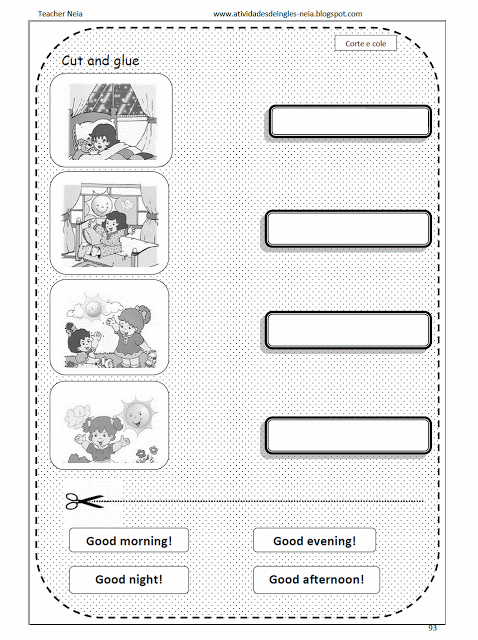 